DIRECCIÓN GENERAL DE SEGURIDAD PÚBLICA MUNICIPALINFORME CORRESPONDIENTE DEL MES DE DICIEMBRE 2019.PERSONAS DETENIDASINCIDENCIAS ATENDIDASSE BRINDÓ APOYOS EN TRASLADAR A PERSONAS A CENTROS DE REHABILITACIÓN.    SE EXPIDIERON  8 CARTAS DE POLICÍA A PERSONAS DE ESTA CABECERA MUNICIPAL Y SUS AGENCIAS, PARA EL USO Y FINES DE LOS INTERESADOS.ASISTENCIA AL TERCER CURSO DE FORMACIÓN INICIAL EN LA ACADEMIA DE POLICIA Y VIALIDAD EN GUADALAJARA, JALISCO.ASISTENCIA AL PROGRAMA DE ADIESTRAMIENTO POLICIAL.OPERATIVOS PARA EQUIPOS DE MOTOCICLISTAS.ÁREA DE PSICOLOGÍA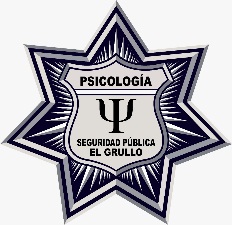 ACTIVIDADES:Calendario de cumpleaños del personal de la Dirección General de Seguridad PúblicaOrganización y planeación del entrenamiento físico al personal de la Dirección. Organización y planeación de asesorías nutricionales a elementos de la Dirección Organización de expedientes.Calendario de relación de turnos laborales. Listas de asistencia y hora de entrada del área administrativa.Listas de asistencia del personal operativo al curso de Adiestramiento Policial.Recepción de solicitudes de empleo, entrevista laboral y evaluaciones psicológicas a posibles aspirantes:  entrevistas. 3Apoyo al Área de Prevención Social de las Violencias y las Delincuencias en la Charla en conmemoración del 11 de octubre día internacional de la niña. Charla a los adultos mayores beneficiados del programa de pensión para el Bienestar de Adultos Mayores 68 y más con el tema de “Medidas de Seguridad”. Intervención del programa “Aprendiendo a Cuidarme” en el Kínder Gabilondo Soler, 3 sesiones con 23 alumnos, en coordinación con el Área de Prevención Social de las Violencias y la Delincuencia. Intervención en la secundaria: “Luis Donaldo Colosio Murrieta” con el programa: “Prevención Juvenil”, en el grupo de 3-A con 35 alumnos y 2-B con 33 alumnos. Apoyo en la decoración del arbolito navideño.Elaboración de reconocimientos de antigüedad al personal de Seguridad Pública de El Grullo, en conmemoración del día del Policía (2 de enero)Asistencia a Sesión solemne en Conmemoración de la Declaración Universal de los Derechos Humanos. Asistencia a la Sesión Solemne #5, conmemorando el 107 Aniversario de El Grullo.Elaboración de reconocimientos de participación por el programa de entramiento físico y asesoría nutricional al personal de Seguridad Pública de El Grullo, en conmemoración del día del Policía (2 de enero).Apoyo en el Desfile Navideño del Gobierno Municipal.Oficio de listado de personal que asistirá al curso de Formación Inicial (Academia).Oficio de listado de personal que asistirá al curso de Adiestramiento Policial. Área Prevención Social de la Violencia y la Delincuencia                                                        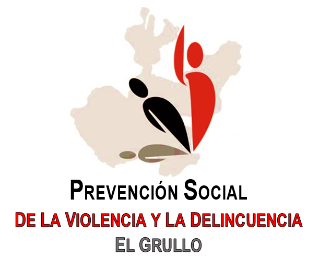 Actividades realizadas por personal del Área de Prevención Social de las Violencias y la Delincuencia en el mes Diciembre del 2019, en el Municipio de El Grullo, Jalisco.APOYO:Decoración del arbolito de navidad.ACTIVIDADES: Intervención en la escuela primaria: “Adolfo López Mateos” con el programa “APC” y “Viviendo mis Derechos”.Intervención en escuela preescolar: “Gabilondo Soler” con el programa: “APC”.Intervención en la escuela primaria: “Manuel Ávila Camacho” 313 con el programa “APC”.Intervención en la secundaria: “Luis Donaldo Colosio Murrieta” con el programa: “Prevención Juvenil”.Elaboración de perifoneo para el 11 con SIPINNA “Colorea tu libertad y tus emociones”.Solicitud de elaboración de reconocimiento para la ponente del taller del día 11 diciembre.Oficio de solicitud del salón de usos múltiples para el Día 11 diciembre.Elaboración de material para intervención en preescolar.Rally “Encuentra tus Derechos” en Casa Hogar “San Isidro” Autlán.Área Jurídica(Asistencia, consulta y propuesta a Diego García sobre nombramientos a los Operativos que se capacitan y luego se quieren ir a otro lugar de trabajo), en la reunión de consejo regional de seguridad en Ejutla, jalisco.Revisión jurídica de los nombramientos (contratos) sobre cómo mantener en sus labores a los operativos cuando se capacitan.Apoyo en diversos días y actividades lúdicas de la Dirección General de Seguridad Pública (kermesse, árbol navideño, desfile de navidad, etc.)Oficio 612-dgsp para cabildo municipal, solicitando la aprobación de la integración y conformación de la comisión del servicio profesional de carrera policial.INFRACCIÓN ADMINISTRATIVAADULTOMENORHOMBREMUJERALTERAR EL ORDEN PÚBLICO220193RIÑA4040AGRESIVO EN SU DOMICILIO2020ALTERAR EL ORDEN  EN SU DOMICILIO3030AGRESIVO CON PERSONAS AL PASO5050CONDUCIR EN ESTADO DE EBRIEDAD Y AGRESIVO CON ELEMENTOS1010ORINAR EN LA VIA PUBLICA1010AGRESIVOS CON LA AUTORIDAD3030ENTORPECER LA LABOR POLICIAL1010INGERIR BEBIDAS ALCOHOLICAS EN LA VIA PUBLICA1010T O T A L430403No.Descripción20Accidentes Automovilísticos y de motocicletas3Daños a vehículo2Llamada de extorción 4Robo en negocio1Escenas amorosas 5Persona extraviada 6Quema de basura1Extravió de documentos1Incendio 1Robo en cajero1Robo de carriola 1Robo de motocicleta 3Robo de bicicleta 8Rina 3Robo de dinero 10Quema de pirotecnia 5Robo de dinero1Robo de celularTOTALESDENUNCIAS RECIBIDAS1VIOLENCIA INTRAFAMILIAR2CON MOTIVO DEL TRANSITO DE VEHÍCULO5LESIONES 2ROBO 10DENUNCIASAsesoría PsicológicaAsesoría PsicológicaPoblación beneficiadaNúmero de asesoríasAtención psicológica a menores (niños)09 asesorías Atención psicológica a menores (niñas) 04 asesorías   Atención psicológica a Hombres7 asesorías    Atención psicológica a Mujeres 3 asesorías    Atención psicológica por canalización del área de prevención social de la delincuencia y la violencia.12 asesorías  Atención psicológica a personal/familiares del Gobierno Municipal 09 asesorías   TOTAL44 ASESORÍAS